30° TORNEO INTERNAZIONALE CEFA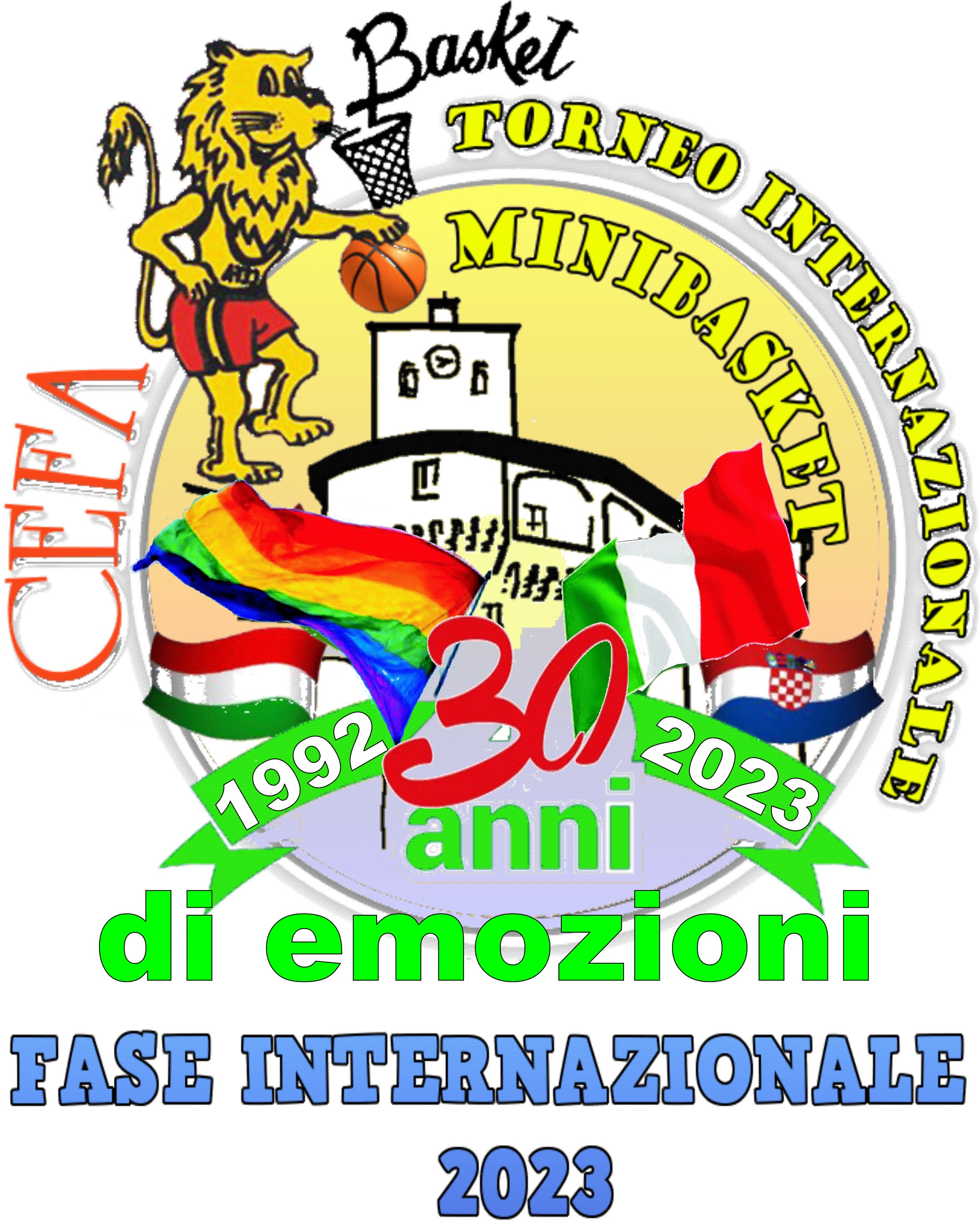 DI MINIBASKET 202320°Memorial “Danilo Boschi”Categoria Aquilotti (nati nel 2012-2013 ammessi 2014)Castelnuovo Garfagnana – (Lucca)FASE INTERNAZIONALE29,30 Aprile e 1 Maggio 2023SCHEDA DI ISCRIZIONE FASE INTERNAZIONALENome Società:_______________________________________________________Indirizzo:________________ C.A.P.:_______: CITTA’:____________________________E mail_____________________________ Pagina Facebook:_________________________Dirigente Responsabile Sig.:__________________________________Recapito Telefonico:___________________ E-Mail:___________________________Colore Maglie:______________________________CHIEDE DI ESSERE AMMESSA A PARTECIPARE ALLA FASE INTERNAZIONALE DELLA 30^ EDIZIONE, Anno 2023,  DEL TORNEO INTERNAZIONALE DI MINIBASKET RISERVATO ALLA CATEGORIA AQUILOTTI DA VOI ORGANIZZATO.A tal scopo DICHIARADi essere a conoscenza del Regolamento del Torneo e di accettarlo in ogni sua parte;Che i propri Atleti partecipanti al Torneo sono tutti iscritti negli elenchi della F.I.P., Settore Nazionale Minibasket e/o U.I.S.P. e sono tutti in regola con la normativa Sanitaria vigente al momento dello svolgimento del TorneoChe i propri atleti sono tutti in possesso di idoneo documento di riconoscimento, che verrà presentato durante lo svolgimento del TorneoCHIEDE INOLTRE DI POTER USUFRUIRE DEI SEGUENTI SERVIZI CONVENZIONATI:Servizio di pensione completa presso strutture convenzionate (Agriturismi) posti nelle vicinanze dei campi da gioco (sino ad esaurimento posti disponibili) per circa n._____ (tra bambini e Istruttori) e n.______ GenitoriServizio di pensione completa presso Alberghi convenzionati  posti nelle vicinanze dei campi da gioco (sino ad esaurimento posti disponibili) per circa n._____ (tra bambini e Istruttori) e N. ____ genitoriDi non voler usufruire del Servizio presso Alberghi convenzionati e di provvedere all’alloggio direttamente  di Iscrizione, debitamente compilata e sottoscritta, dovrà pervenire entro il termine massimo del  20 Febbraio 2023 a:E mail: cefabasket1989@gmail.com Visto il numero chiuso delle Società Partecipanti, verranno accettate le Iscrizioni in ordine di priorità in base  all’ arrivo  della scheda di partecipazione e sino al raggiungimento delle 16 Società.Data __________________ FIRMA DEL RESPONSABILE